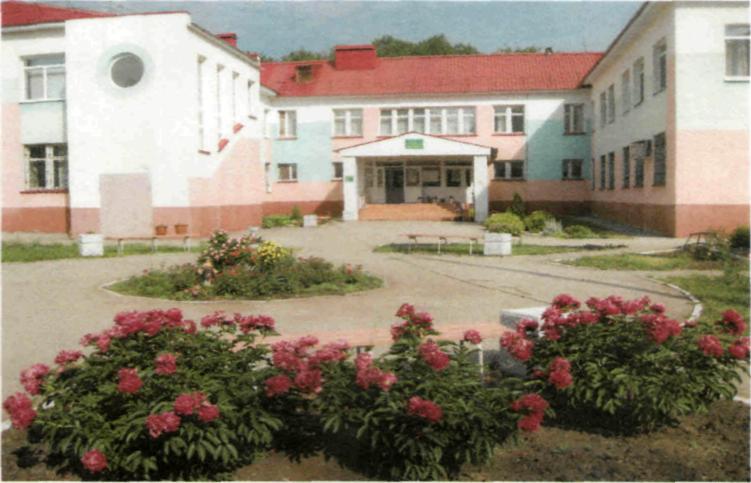 Наш адрес:446218, Самарская область,г.о. Новокуйбышевск, ул. Свердлова д. 5ВТелефоны:Вахта, психолого-педагогический блок, медицинский блок, АХЧ блок тел. (846-35) 5-45-53Директор – Мелкумянц Светлана Анатольевна тел./факс: (8846-35) 4-89-79Бухгалтерия тел. (846-35) 4-89-44График работы учреждения: с 07:00 до 19:00График работы администрации: с 08:00 до 16:30Электронная почта: svetlyachok0492@yandex.ruСайт учреждения: http://svetmurs.rusedu.net/Страница на сайте госуслуг: http://bus.gov.ru/pub/agency/50146?activeTab=2Директор:Мелкумянц Светлана АнатольевнаПриём по вопросам: четверг с 15:00 до 16:30Заместитель директора по реабилитационной работе:Лобина Светлана АнатольевнаПриём по вопросам: ежедневно с 15:00 до 16:30Заведующая отделением медико-социально реабилитации:Яковлева Ирина НиколаевнаПриём по вопросам: ежедневно с 15:00 до 16:30Заместитель директора по административно-хозяйственной части:Шилова Лилия ЗурабовнаПсихологи:Сконникова Ольга ЮрьевнаШешуева Ольга НиколаевнаСоколовская Лариса АлександровнаЛогопеды:Винокурова Ольга АлександровнаЖдырёва Оксана ПетровнаКочевая Ольга АлександровнаЛодейщикова Елена ВикторовнаПедагоги дополнительного Образования:Жаворонкова Любовь ВалериевнаЯкимова Елена ГеннадьевнаИнструктор по физической культуре:Яковлева Галина ЯковлевнаИнструктор по ЛФК:Усачева Елена ВикторовнаВоспитатель класса Монтессори:Захаренко Татьяна АнатольевнаСпециалисты по социальной работе:Бурмакина Оксана ЮрьевнаНеукрытая Елена НиколаевнаУслуги, предоставляемые центром:*социальная интеграция и адаптация детей-инвалидов в общество;психологическая диагностика и коррекция;педагогическая диагностика и коррекция;логопедическая диагностика и коррекция;консультации специалистов по социальным, правовым, психолого-педагогическим вопросам;физиотерапевтическое лечение, в том числе парафинолечение;медикаментозное лечение;массаж;лазеротерапия; -ЛФК;Бобат-терапия; -МРТ;биорезонансная цветотерапия;транскраниальная микрополяризация головного мозга;аппарат гидромассажный бесконтактный «АКВА-релакс»;иппотерапия;БОС-терапия;песочная терапия;сенсорная комната;класс Монтессори;летние оздоровительные группы дневного пребывания;родительский клуб для семей, имеющих детей с проблемами в развитии;арт-терапия со специалистами;ABA - терапия;методика НУМИКОН;методика «Интуитивное рисование».Формы обслуживания:полустационая (полный день);полустационарная кратковременного пребывания;консультативно-методическое обслуживание и практическая помощь семьям, воспитывающим детей с ограниченными возможностями.*предоставляются бесплатноМинистерство социально-демографической и семейной политики Самарской областиЮридический адрес:443086, г. Самара, ул. Революционная, 44Фактический адрес:443086, г. Самара, ул. Революционная, 44Телефон: 334-27-02;Факс: 270-91-14;Телефоны для обращений граждан: 334-57-55, 335-67-90Электронная почта: depart@socio.samtel.ruРуководство:Антимонова Марина Юрьевна - министр социально-демографической и семейной политики Самарской областиГосударственное бюджетное учреждение Самарской области «Центр социального обслуживания граждан пожилого возраста и инвалидов городского округа Новокуйбышевск»Юридический адрес:446200, Самарская область, г. Новокуйбышевск, ул.Чернышевского, 5Фактический  адрес:446200, Самарская область, г. Новокуйбышевск, ул.Чернышевского, 5Телефоны: Директор: Рожкова Юлия Валериевна тел /факс: (84635) 6-14-14зам. директора: Потоцкая Анна Васильевна (84635) 6-47-37гл.бухгалтер: Шмойлова Наталья Геннадьевна: (84635) 6-47-37Электронная почта: CSO_novo@mail.ruCSO-nsk@mail.rucso2010.nsk@yandex.rupototskaya.csonsk@yandex.ruРуководство: Рожкова Юлия Валериевна - директор